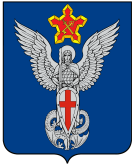 Ерзовская городская ДумаГородищенского муниципального районаВолгоградской области403010, Волгоградская область, Городищенский район, р.п. Ерзовка, ул. Мелиоративная 2,      тел. (84468) 4-78-78 тел/факс: (84468) 4-79-15РЕШЕНИЕот 24 июня 2022 года                                  № 7/11О рассмотрении заявлениягр. Калининой О.И.Рассмотрев заявление гр. Калининой О.И. по вопросу уличного освещения от остановки общественного транспорта на рынке до ул. Ленина, р.п. Ерзовка, Ерзовская городская Дума:РЕШИЛА:Отказать в выделении денежных средств на проведение работ по устройству уличного освещения от остановки общественного транспорта на рынке до ул. Ленина, р.п. Ерзовка.Принять к сведению при формировании бюджета на 2023 год и на плановый период 2024 и 2025 годов.Председатель Ерзовской городской Думы                                                                                                Т.В. МакаренковаИ.о. главы Ерзовского городского поселения                                                                                       В.Е. Поляничко